от  06 октября  2021 г.          № 5-1/ 10                                     с. Уег, Республики Коми    В соответствии с Федеральным законом от 06 октября 2003 г. № 131-ФЗ «Об общих принципах организации местного самоуправления в Российской Федерации», Уставом муниципального образования сельского поселения «Уег»Совет сельского поселения «Уег» решил:1. Утвердить Порядок назначения и проведения собрания граждан в целях рассмотрения и обсуждения вопросов внесения инициативных проектов, предлагаемых к реализации на территории сельского поселения «Уег» либо её части, согласно приложению.                                            2. Настоящее решение вступает в силу со дня официального опубликования и подлежит размещению на официальном сайте администрации сельского поселения «Уег» в информационно-телекоммуникационной сети «Интернет».Глава сельского поселения «Уег»                                               М.П.ЧупроваПриложениек решению Совета муниципального образования сельского поселения «Уег» от 06 октября 2021 г. № 5-1/10ПОРЯДОКназначения и проведения собрания граждан в целях рассмотрения и обсуждения вопросов внесения инициативных проектов, предлагаемых к реализации на территории сельского поселения «Уег» либо её частиОБЩИЕ ПОЛОЖЕНИЯ1. Порядок назначения и проведения собрания граждан в целях рассмотрения вопросов внесения инициативных проектов (далее – Порядок) разработан в соответствии со статьями 26.1, 29 Федерального закона от 6 октября 2003 года № 131-ФЗ «Об общих принципах организации местного самоуправления в Российской Федерации», Уставом муниципального образования сельского поселения «Уег».2. Действие настоящего Порядка не распространяется на собрания граждан, проводимые в целях осуществления территориального общественного самоуправления.3. Собрание проводится по инициативе населения, а также иных лиц, обладающих правом внесения инициативного проекта (далее – инициатор).Инициатором проведения собрания от имени населения сельского поселения «Уег» может выступать инициативная группа граждан численностью не менее 10 человек, достигших шестнадцатилетнего возраста и проживающих на территории Усть-Цилемского района.4. Инициативный проект до его внесения в администрацию сельского поселения «Уег» подлежит рассмотрению на собрании граждан в целях:- обсуждения инициативного проекта;- определения его соответствия интересам жителей муниципального образования или его части;- целесообразности реализации инициативного проекта; - принятия собранием граждан решения о поддержке инициативного проекта. При этом возможно рассмотрение нескольких инициативных проектов на одном собрании граждан.5. Собрание граждан в целях рассмотрения вопросов внесения инициативных проектов могут быть проведены на всей территории Усть-Цилемского района либо его части.II. ПОРЯДОК НАЗНАЧЕНИЯ СОБРАНИЯ ГРАЖДАН	6. Собрание граждан в целях рассмотрения вопросов внесения инициативных проектов (далее – собрание граждан) назначается Советом сельского поселения «Уег».	7. Инициатива о назначении собрания граждан оформляется в виде обращения в Совет сельского поселения «Уег», в котором указываются:	1) предложение о дате, времени, месте проведения собрания граждан;	2) наименование выносимого для рассмотрения инициативного проекта;	3) соответствующая территория, в границах которой будет проводиться собрание;	4) способ проведения собрания граждан.	К обращению, в зависимости от категории инициатора, прикладываются следующие документы:	1) для инициативной группы граждан – список членов инициативной группы с указанием фамилии, имени, отчества, даты рождения, адреса места жительства;	2) для юридического лица – выписка из ЕГРЮЛ;	3) для индивидуального предпринимателя – выписка из ЕГРИП;	4) документы, подтверждающие полномочия представителя инициатора;	5) согласие субъектов на обработку персональных данных.	Обращение должно быть подписано инициатором.	8. Обращение о назначении собрания граждан рассматривается  Советом сельского поселения «Уег» не позднее 30 календарных дней со дня регистрации обращения.
	9. По результатам рассмотрения обращения Совет сельского поселения «Уег» принимает одно из следующих решений:1) о назначении собрания граждан;2) об отклонении инициативы о назначении собрания граждан.	10. Инициатива о назначении собрания граждан отклоняется в следующих случаях:	1) выносимый для рассмотрение инициативный проект не содержит мероприятий, имеющих приоритетное значение для жителей Усть-Цилемского района или его части, по решению вопросов местного значения или иных вопросов, право решения которых предоставлено органам местного самоуправления сельского поселения «Уег»;	2) не соблюдены требования, предъявляемые к обращению.
	В случае принятия решения об отклонении инициативы о назначении собрания граждан Совет сельского поселения «Уег» уведомляет инициатора о принятом решении в течение пяти рабочих дней после принятия решения.	Отказ об отклонении инициативы не является препятствием для повторного внесения инициативы о назначении собрания граждан при условии устранения оснований для такого отказа.	11. В решении о назначении собрания граждан указываются:	1) дата, время, место проведения собрания граждан;			2) наименование инициативного проекта.			Собрание или конференция граждан могут быть проведены очным или заочным способами.
	12. Инициатор обеспечивает подготовку и проведение собрания граждан.	13. Инициатор обязан оповестить население соответствующей территории сельского поселения «Уег» о дате, времени и месте проведения собрания граждан, о вопросе (вопросах), предлагаемом (предлагаемых) к рассмотрению на собрании граждан заблаговременно, но не позднее чем за семь дней до дня проведения собрания граждан.	14. В собрании граждан с правом голосования вправе принимать участие жители соответствующей территории сельского поселения «Уег», достигшие шестнадцатилетнего возраста.	Собрание считается правомочным, если в нем принимают участие не менее одной трети граждан, обладающих правом голоса и проживающих на соответствующей территории сельского поселения «Уег».III. ПОРЯДОК ПРОВЕДЕНИЯ СОБРАНИЯ ГРАЖДАН 	15. До начала собрания граждан проводится регистрация участников собрания граждан (далее - участники). 	После оглашения итогов регистрации инициатор открывает собрание граждан и проводит избрание председателя собрания граждан.	16. Председатель собрания граждан ставит на обсуждение вопрос об избрании из числа участников секретаря собрания граждан, организует обсуждение этого вопроса и проводит по нему голосование. Секретарь собрания граждан приступает к исполнению своих обязанностей непосредственно после избрания.	17. После избрания секретаря собрания граждан участники утверждают повестку дня и регламент собрания граждан.
	18. По вопросам повестки дня председатель собрания граждан организует обсуждение, ставит на голосование вопросы, по которым участники принимают решения, обеспечивает соблюдение порядка в ходе заседания, осуществляет организационное руководство деятельностью секретаря, осуществляет иные функции, непосредственно связанные с ведением собрания граждан.	19. Секретарь собрания граждан ведет запись желающих выступить, регистрирует вопросы и заявления, организует сбор и передачу председателю собрания граждан письменных вопросов к докладчикам, ведет и оформляет протокол собрания граждан, следит за соблюдением порядка, оказывает организационную помощь председателю.	Во время проведения собрания граждан может осуществляться видеозапись.	20. В протоколе собрания граждан указываются:	1) дата, время и место проведения собрания граждан;	2) общее количество граждан, проживающих на соответствующей территории сельского поселения «Уег», в пределах которой проводится собрание граждан, и имеющих право на участие в собрании граждан;	3) повестка собрания граждан, содержащая следующие вопросы:	- наименование инициативного проекта;	- целесообразность реализации инициативного проекта;	- определение его соответствия интересам жителей соответствующей территории сельского поселения «Уег»;	- решение о поддержке или отклонении инициативного проекта;	- расчет и обоснование предполагаемых расходов на реализацию инициативного проекта;	- источники финансовой поддержки инициативного проекта;
	- избрание представителя инициатора проекта, уполномоченного подписывать документы и представлять интересы в органах местного самоуправления сельского поселения «Уег», других органах и организациях, в том числе вносить инициативные платежи, получать денежные средства в случае возврата инициативных платежей;	- иные вопросы внесения инициативных проектов;	4) список участников;	5) фамилии, имена, отчества председателя и секретаря собрания граждан;	6) принятые решения и результаты голосования.	В случае если на одном собрании граждан рассматриваются несколько инициативных проектов, в протоколе должны быть указаны сведения о каждом из них.Оформление протокола осуществляется секретарем собрания граждан в течение трех рабочих дней со дня его проведения. Протокол собрания граждан подписывается в день его изготовления секретарем и председателем собрания граждан.	21. Решения на собрании граждан принимаются открытым голосованием простым большинством голосов от общего количества участников. Итоги собрания граждан подлежат официальному опубликованию.	22. Протокол собрания граждан, подтверждающий поддержку инициативного проекта, видеозапись собрания граждан (при наличии) передаются избранным представителем инициатора проекта при внесении инициативного проекта в администрацию сельского поселения «Уег».Советсельского поселения«Уег»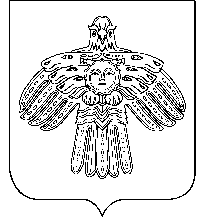 «Уег»сикт овмöдчöминсасöветРЕШЕНИЕПОМШУÖМОб утверждении Порядка назначения и проведения собрания граждан в целях рассмотрения и обсуждения вопросов внесения инициативных проектов, предлагаемых к реализации на территории сельского поселения «Уег» либо ее части